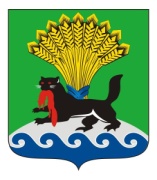 РОССИЙСКАЯ ФЕДЕРАЦИЯИРКУТСКАЯ ОБЛАСТЬИРКУТСКОЕ РАЙОННОЕ МУНИЦИПАЛЬНОЕ ОБРАЗОВАНИЕАДМИНИСТРАЦИЯПОСТАНОВЛЕНИЕот «__13_»_____12______ 2019 г.					                     №__662___О проведении конкурсов по охране труда в Иркутском районе по итогам 2019 года В целях активизации работы по обеспечению соблюдений требований охраны труда, профилактики возникновения несчастных случаев на производстве и профессиональной заболеваемости и реализации пункта 1 статьи 2 Закона Иркутской области от 24.07.2008 № 63-оз «О наделении органов местного самоуправления отдельными областными государственными полномочиями в сфере труда», руководствуясь статьями 39, 45, 54  Устава Иркутского районного муниципального образования,  администрация Иркутского районного муниципального образования ПОСТАНОВЛЯЕТ: Провести конкурсы по охране труда в Иркутском районе по итогам работы за 2019 год:1)  «Лучшая организация работы по охране труда в Иркутском районе»;2) «Лучший специалист по охране труда Иркутского района».2.  При проведении конкурсов руководствоваться Положением о конкурсе на лучшую организацию работы по охране труда в Иркутском районе и Положением о смотре-конкурсе на лучшего специалиста по охране труда в Иркутском районе, утвержденных постановлением администрации Иркутского районного муниципального образования от 03.02.2015 № 342 «О проведении конкурсов по охране труда в Иркутском районе».3. Рекомендовать руководителям организаций, независимо от их организационно-правовых форм и форм собственности, индивидуальным предпринимателям принять участие в конкурсах, указанных в пункте 1 настоящего постановления.4. Руководителям структурных подразделений администрации Иркутского районного муниципального образования обеспечить разъяснительную работу в подведомственных организациях по участию в конкурсах по охране труда.5. Отделу по информационной политике организационно-контрольного управления администрации Иркутского районного муниципального образования    обеспечить    размещение     настоящее   постановления  в   газете «Ангарские огни», на официальном сайте Иркутского районного муниципального образования в информационно-телекоммуникационной сети «Интернет» по адресу: www.irkraion.ru.6. Контроль исполнения настоящего постановления оставляю за собой.Мэр района                                        попись                                           Л.П. Фролов